PROJEKTOWANIE GRAFICZNE STUDIA II STOPNIA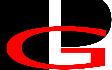 PAŃSTWOWA WYŻSZA SZKOŁA WSCHODNIOEUROPEJSKA W PRZEMYŚLUkarta ZAJĘĆ (SYLABUS) I.  Zajęcia i ich usytuowanie w harmonogramie realizacji programu2. Formy zajęć dydaktycznych i ich wymiar w harmonogramie realizacji programu studiów3. Cele zajęćC 1 - Celem przedmiotu jest nabycie umiejętności oraz wiedzy dotyczących całościowego przygotowania do zrealizowania filmu animowanego na bazie przygotowanego scenariusza. Opracowanie dźwiękowe i muzyczne we współpracy z osobami zajmującymi się tworzeniem muzyki. Praktycznym zastosowaniem wiedzy zdobytej jest możliwość realizacji filmu animowanego autorskiego lub reklamowego. C 2 - student posiada umiejętności wykonania zdjęć do animacji lub wykonania poszczególnych klatek w programach z pakietu Adobe, zajmuje się montażem i posiada umiejętność  łączenia filmu z dźwiękiem. Płynnie opracowuje scenariusz do animacji na bazie którego realizuje konsekwentnie poszczególne sceny. Prawidłowo interpretuje otrzymane wyniki w formie zrealizowanego filmu, właściwie zsynchronizowanego obrazu z dźwiękiem. C 3 - student zdobywa umiejętności formułowania i analizowania problemów badawczych i technicznych z zakresu filmu animowanego, w tym budowania logicznego scenariusza do filmu animowanego o odpowiedniej dramaturgii czego konsekwencją jest zakończenie filmu z pewnym przekazem, a także umiejętność opracowania i prezentacji wyników badań poprzez prezentacje filmów animowanych w Sali projekcyjnej przy widowni która ocenia obejrzane filmy. Badania to również analiza i uczestnictwo w różnych festiwalach filmów animowanych. Budowanie świadomości animatora poprzez poznawanie różnych technik, stylów i kreacji animacyjnych. 4. Wymagania wstępne w zakresie wiedzy, umiejętności i innych kompetencji.         Swobodne posługiwanie się  programem Adobe Premier i Adobe After Effects. Praca nad scenariuszem do animacji, umiejętność montażu zgromadzonego materiału zdjęciowego lub wykonanego w programach graficznych. Umiejętność pracy w programach do obróbki dźwięku Adobe Audition.
Znajomość historii animacji, orientacja we współczesnych  kierunkach animacji.5. Efekty uczenia się dla zajęć, wraz z odniesieniem do kierunkowych efektów uczenia się6. Treści kształcenia – oddzielnie dla każdej formy zajęć dydaktycznych (W- wykład, K- konwersatorium, L- laboratorium, P- projekt, PZ- praktyka zawodowa)P-projekt7. Metody weryfikacji efektów uczenia się  /w odniesieniu do poszczególnych efektów/8. Narzędzia dydaktyczne9. Ocena osiągniętych efektów uczenia się9.1. Sposoby ocenyOcena formującaOcena podsumowująca9.2. Kryteria oceny10. Literatura podstawowa i uzupełniającaLiteratura podstawowa:Jerry Beck, Od ołówka do piksela. Historia filmu animowanego. Sztuka animacji” Jerry Beck Wydawnictwo Arkady, 2006-2008,,Myśleć animacją. Podręcznik dla filmowców” Wellins Mike, Wydawnictwo Wojciech Marzec
Literatura uzupełniająca :Frukacz Mariusz ,,24 klatki na sekundę Rozmowy o animacji ” Frukacz Mariusz, Katarzyna Majka – Malatyńska  ,,Od obserwacji do animacji. Autorzy o kinie  dokumentalnym” , PWSFTviT Wydawnictwo Arkady 2006-2008.                                                                                            11. Macierz realizacji zajęć12. Obciążenie pracą studenta13. Zatwierdzenie karty zajęć do realizacji.1. Odpowiedzialny za zajęcia:                                             Dyrektor Instytutu:Przemyśl, dnia  ………………………Jednostka prowadząca kierunek studiówInstytut Humanistyczno-ArtystycznyNazwa kierunku studiówProjektowanie GraficzneForma prowadzenia studiówstacjonarneProfil studiówpraktycznyPoziom kształcenia studia II stopniaNazwa zajęćFilm animowanyKod zajęćPG2 K02Poziom/kategoria zajęćZajęcia kształcenia kierunkowego(zkk)Status zajęćObowiązkowyUsytuowanie zajęć w harmonogramie realizacji zajęćSemestr I, IIJęzyk wykładowypolskiLiczba punktów ECTS4 pkt. ECTS2 pkt. ECTS sem. I / 2 pkt. ECTS sem. IIKoordynator zajęćDr Andrzej RułkaOdpowiedzialny za realizację zajęćDr Andrzej Rułkarulka1@poczta.onet.Wykład WĆwiczeniaCKonwersatoriumKLaboratoriumLProjektPPraktykaPZInne----6030/30--Lp.Opis efektów uczenia się dla zajęćOdniesienie do kierunkowych efektów uczenia się - identyfikator kierunkowych efektów uczenia sięW_01Zna współczesne techniki animacji i możliwość zastosowania ich w praktyce.K_W01W_02Posiada wiedzę dotyczącą obszarów sztuki i kultury, przydatną do formułowania i rozwiązywania zagadnień związanych z filmem animowanym.K_W02W_03Zna specyfikę i możliwości komputerowych programów i wie, które z nich nadają się do realizacji filmu animowanego. K_W07W_04Zna zasady dobrego scenariusza umożliwiającego realizację animacji, zachowuje dramaturgię obrazu i dźwięku. Wie co jest istotnym elementem w filmie, zwraca uwagę na szczegółowość, dynamikę obrazu i odpowiednią ekspozycję przy naświetlaniu zdjęć podczas realizacji animacji w przestrzeni.  Potrafi łamać klasyczne zasady scenariusza i podkładu muzycznego realizując film autorski eksperymentalny.K_W10U_01Posiada umiejętność samodzielnego przygotowania materiałów do filmu animowanego na różnych nośnikach i w różnych mediachK_U01U_02Umie świadomie posługiwać się narzędziami z obszaru warsztatu filmu animowanego i artystycznego. K_U02U_03Działa twórczo w sposób autentyczny wyróżniając się własną stylistyką. Potrafi przygotować scenariusze w różnej konwencji z różnym kadrowaniem i najazdem kamery .K_U04U_04Świadomie wykorzystuje zdobytą wiedzę i umiejętności w samodzielnych i oryginalnych realizacjach animacyjnych.K_U07K_01Jest świadomy stałego uzupełniania swoich wiadomości i umiejętności, szczególnie w świetle poszerzającej się wiedzy i rozwoju technologicznego. Jest to nieodzowny element rozwoju animatora.K_K02K_02Posiada umiejętność współpracy i integracji podczas realizacjizespołowych projektów związanych z filmem animowanym, organizowaniem pokazów i festiwali filmu animowanego.K_K07K_03Jest na bieżąco ze zmianami w procesach legislacyjnych ochrony własności intelektualnej ze względu na dynamiczny rozwój nowoczesnych technologii cyfrowych.K_K10Lp.Tematyka zajęć – szczegółowy opis bloków tematycznych Semestr IL.godzinP 1 REALIZACJA FILMU EKSPERYMENTALNEGO realizacja scenariusza, długość filmu, tekst tytułowy, kompozycja kadrudramaturgiazróżnicowanie tempa ruchu poszczególnych sekwencjiprzenikanie  dwóch scen w jednym planie różnorodność użycia planów filmowych muzyka i efekty dźwiękowe         Ćwiczenie realizowane w programach: Adobe Premier, After Effects i Photoshop.30                                                            Razem                                                            Razem30Lp.Tematyka zajęć – szczegółowy opis bloków tematycznych Semestr IIL.godzinP 2 REALIZACJA FILMU ANIMOWANEGO  Realizacja filmu animowanego w  technikach klasycznych. Przygotowanie zestawu zdjęć lub klatek animacyjnych. Przygotowanie storybordu i analiza poszczególnych scen. Montaż animacji, rendering  filmu,  zastosowanie filtrów  w programie Adobe After Effect. Montaż pliku obrazowego z muzyką i dźwiękiem w programie Adobe Premiere. Wykorzystanie różnych technik filmu animowanego: wycinankowej, rysunkowej, przestrzennej, technik mieszanych.15P 3 REALIZACJA krótkiej formy animowanej  Wykonanie 100 klatek w technice rysunku klasycznego na kalce animacyjnej do tematu ,,Człowiek w ruchu” lub innego tematu z zachowaniem zasad Antiku, Analiza poszczególnych faz ruchu i zrealizowanie ich rysunkowo.Skanowanie i montaż. 15                                                            Razem                                                            Razem30Symbol efektu uczenia sięForma weryfikacjiForma weryfikacjiForma weryfikacjiForma weryfikacjiForma weryfikacjiForma weryfikacjiForma weryfikacjiSymbol efektu uczenia sięEgzamin ustnyEgzamin pisemnyKolokwiumProjektSprawdzian wejściowySprawozdanieInneW_01XRozmowa indywidualna W_02XRozmowa indywidualnaW_03XRozmowa indywidualnaW_04XRozmowa indywidualnaU_01XPrzegląd PrezentacjaObserwacja aktywnościU_02XPrzegląd PrezentacjaObserwacja aktywnościU_03XPrzegląd PrezentacjaObserwacja aktywnościU_04XPrzegląd PrezentacjaObserwacja aktywnościK_01XPrzegląd prac,K_02XPrzegląd prac, K_03XPrzegląd prac SymbolForma zajęćN1Wykład wprowadzający  połączony z prezentacja prac artystycznych i dzieł sztuki   realizujących zagadnienia.N2Projekt artystyczny połączony z korektą, konsultacją i rozmową indywidualną. N3Wykonanie projektu, prezentacja  i analiza  prac studenta.F1Ocena za realizację projektu 1 w sem. IF2Ocena za realizację projektu 2 w sem. IIF3Ocena za realizację projektu 3 w sem. IIP1Zaliczenie z oceną za I semestr na podstawie oceny F1 (średnia zwykła)P2Ocena z egzaminu za II semestr na podstawie oceny F2, F3 (średnia zwykła)Symsymbol efektu uczenia sięNa ocenę 3Na ocenę 3,5Na ocenę 4Na ocenę 4,5Na ocenę 5W_01W_02W_03W_04Osiągnięcie zakładanych efektów uczenia się z pominięciem niektórych ważnych aspektów z zakresu  klasycznej animacji. W stopniu podstawowym rozumie i zna najważniejsze  zasady obowiązujące przy tworzeniu filmu animowanego.Osiągnięcie zakładanych efektów uczenia się z pominięciem niektórych istotnych aspektów i zagadnień związanych z opracowaniem scenariusza do animacji na bazie którego realizuje konsekwentnie poszczególne sceny.  W stopniu podstawowym rozumie i zna  zasady obowiązujące przy tworzeniu obrazu animowanego.Osiągnięcie zakładanych efektów uczenia się z pominięciem niektórych mniej istotnych aspektów z wiedzy o możliwościach komputerowych programów do animacji i posiada wiedzę które z nich służą do rozwiązywania zagadnień związanych z filmem animowanym. W stopniu dobrym rozumie i zna  zasady obowiązujące przy tworzeniu obrazu animowanego.Osiągnięcie zakładanych efektów uczenia się obejmujących wszystkie istotne aspekty z pewnymi nieścisłościami  lub błędami związanymi z zagadnieniami dotyczącymi animacji. Zna współczesne techniki animacji i możliwość zastosowania ich w praktyce.Osiągnięcie zakładanych efektów uczenia się obejmujących wszystkie aspekty związane z  animacją technologią i środkami wyrazu. Wykorzystuje zdobytą wiedzę do  realizacji filmu animowanego autorskiego lub reklamowego. U_01U_02U_03U_04Student osiągnął elementarne umiejętności z zakresu ocenianego efektu i dyscypliny. Posiada elementarne umiejętności warsztatowe pozwalające na opracowanie scenariusza do filmu animowanego Student osiągnął umiejętności z zakresu ocenianego efektu, i dyscypliny. Posiada istotne umiejętności warsztatowe pozwalające na realizację projektów w zakresie animacji.Student posiada umiejętności wykonania zdjęć do animacji lub wykonania poszczególnych klatek w programach z pakietu Adobe.Student osiągnął umiejętności z zakresu ocenianego efektu. Student posiada umiejętności wykonania zdjęć do animacji lub wykonania poszczególnych klatek filmu animowanego i zajmuje się montażem i posiada umiejętność  łączenia filmu z dźwiękiem. Realizuje prace w oparciu o indywidualne twórcze inspiracje. Bierze się pod uwagę zarówno ocenę osiągniętego poziomu, jak i rozwój własnej świadomości twórczej.Student osiągnął umiejętności z zakresu ocenianego efektu. Posiada umiejętność wykorzystania całego warsztatu technicznego, umiejętności manualnych i predyspozycji tak aby realizacja projektu w sposób  twórczy i kreatywny rozwiązywała zadane problemy w zakresie filmu animowanego.Student stosuje zaawansowane rozwiązania warsztatowe i stosuje właściwy dobór środków artystycznych do wyrażenia własnej artystycznej wizji. Student osiągnął w stopniu zaawansowanym umiejętności z zakresu efektu i dyscypliny. Wykazał się umiejętnością w stopniu zaawansowanym posługiwanie się narzędziami warsztatu artystycznego. Zna zasady budowania logicznego scenariusza do filmu animowanego o odpowiedniej dramaturgii czego konsekwencją jest zakończenie filmu z pewnym przekazem. Student stosuje zaawansowane rozwiązania warsztatowe i właściwy dobór środków artystycznych do wyrażenia własnej artystycznej wizji.K_01K_02K_03Student posiada w stopniu elementarnym świadomości w zakresie ocenianego efektu obejmującego kompetencje zawodowe i społeczne i powinien być świadomy  konieczności stałego uzupełniania swoich wiadomości w świetle poszerzającej się wiedzy i rozwoju technologicznegoStudent posiada świadomość w zakresie ocenianego efektu obejmującego kompetencje zawodowe i społeczne. Posiada umiejętność współpracy i integracji podczas realizacjizespołowych projektów związanych z filmem animowanym, organizowaniem pokazów i festiwali filmu animowanego..Student posiada ponad przeciętną świadomość w zakresie ocenianego efektu obejmującego kompetencje zawodowe i społeczne w świetle poszerzającej się wiedzy. Jest zdolny do samodzielnych zadań wykorzystując zdobytą wiedzę i rozwija ją w kreatywnym działaniu.Symbolefektu uczenia sięOdniesienie efektu do efektów zdefiniowanych dla programu   Cele zajęćTreści programoweNarzędzia dydaktyczneSposoby ocenyW_01K_W01C 1, C 2, C 3P1, P2, P3N1F1, F2, F3W_02K_W02C 1, C 2, C 3P1, P2, P3N1F1, F2, F3W_03K_W07C 1, C 2, C 3P1, P2, P3N1, N2F1, F2, F3W_04K_W10C 1, C 2, C 3P1, P2, P3N1, N2F1, F2, F3U_01K_U01C 1, C 2, C 3P1, P2, P3N1, N2, N3F1, F2, F3U_02K_U02C 1, C 2, C 3P1, P2, P3N1, N2, N3F1, F2, F3U_03K_U04C 1, C 2, C 3P1, P2, P3N1, N2, N3F1, F2, F3U_04K_U07C 1, C 2, C 3P1, P2, P3N1, N2, N3F1, F2, F3K_01K_K02C 1, C 2, C 3P1, P2, P3N2, N3,F1, F2, F3K_02K_K07C 1, C 2, C 3P1, P2, P3N2, N3F1, F2, F3K_03K_K10C 1, C 2, C 3P1, P2, P3N2, N3F1, F2, F3Forma aktywnościŚrednia liczba godzin na zrealizowanie aktywnościUdział w wykładach 0Udział w ćwiczeniach0Udział w konwersatoriach/laboratoriach/projektach30/30Udział w praktyce zawodowej0Udział nauczyciela akademickiego w egzaminie (semestralny przegląd prac )2/2Udział w konsultacjach4/4Suma godzin kontaktowych36/36Samodzielne studiowanie treści wykładów0Samodzielne przygotowanie do zajęć kształtujących umiejętności praktyczne19/19Przygotowanie do konsultacji3/3Przygotowanie do egzaminu i kolokwiów (semestralny przegląd prac )2/2Suma godzin pracy własnej studenta24/24Sumaryczne obciążenie studenta60/60Liczba punktów ECTS za zajęcia2/2 pkt. ECTSObciążenie studenta zajęciami kształtującymi umiejętności praktyczne49/49Liczba punktów ECTS za zajęcia kształtujące umiejętności praktyczne2/2 pkt. ECTS